Săptămânile eTwinning	În perioada 25 septembrie - 20 octombrie 2023, eTwinnerii din întreaga Europă sărbătoresc Săptămânile eTwinning, prilej de reflecție asupra temei anuale, „Inovație și educație”, dar și de conectare a acesteia cu „Starea de bine la școală”, tema anului 2024.	Campania „Săptămânile eTwinning” depășește cu mult utilizarea practicilor inovatoare la clasă, acordând prioritate dezvoltării holistice a elevilor și profesorilor prin activități de reflecție, învățarea social-emoțională și grija față de sine.	Liceul Teoretic „Coriolan Brediceanu” sărbătorește în acest an Săptămânile eTwinning prin două momente cheie: participarea doamnei profesoare Adriana Mariș, ambasador eTwinning, la Conferința „Advancing learning and innovation with future-proof skills”, organizată de eTwinning Central Support Service în perioada 28-30 septembrie la Bratislava și primirea, pentru a treia oară consecutiv, a titlului de Școală eTwinning. În mesajul transmis de reprezentantul Comisiei Europene, directoratul general pentru educație, tineret, sport și cultură, Michael Teutsch, directorului liceului, prof. dr. Sima Aurelian, cu ocazia decernării acestui titlu prestigios, este apreciat angajamentul școlii pentru adevăratele valori eTwinning : utilizarea creativă a tehnologiei, îmbunătățirea rezultatelor învățării, cooperare fructuoasă cu alte instituții europene, promovarea continuă a dezvoltării profesionale a personalului didactic în beneficiul elevilor și contribuția la sentimentul de apartenență la o comunitate europeană unită.	Școlile eTwinning au datoria de a acționa ca modele și a sprijini și alte școli în demersul acestora de a se alătura programului.	eTwinning este comunitatea internațională a școlilor, o  acțiune colaborativă pentru mediul preuniversitar lansată în anul 2005 și finanțată de Comisia Europeană prin programul Erasmus+. Astăzi comunitatea eTwinning cuprinde 43 de țări partenere, peste 1.035.000 de cadre didactice, peste 230.000 de școli și peste 136.000 de proiecte colaborative, iar cifrele sunt în continuă creștere, fiind cea mai mare comunitate virtuală a școlilor din Europa. România s-a alăturat acțiunii eTwinning începând cu anul 2007, după aderarea la Uniunea Europeană. Acțiunea se bucură în țara noastră de un succes considerabil, pe platformă fiind înscriși peste 36.000 de membri din peste 5.000 de școli care au desfășurat peste 27.000 de proiecte colaborative. Mai multe informații pot fi accesate pe pagina națională https://etwinning.ro/ 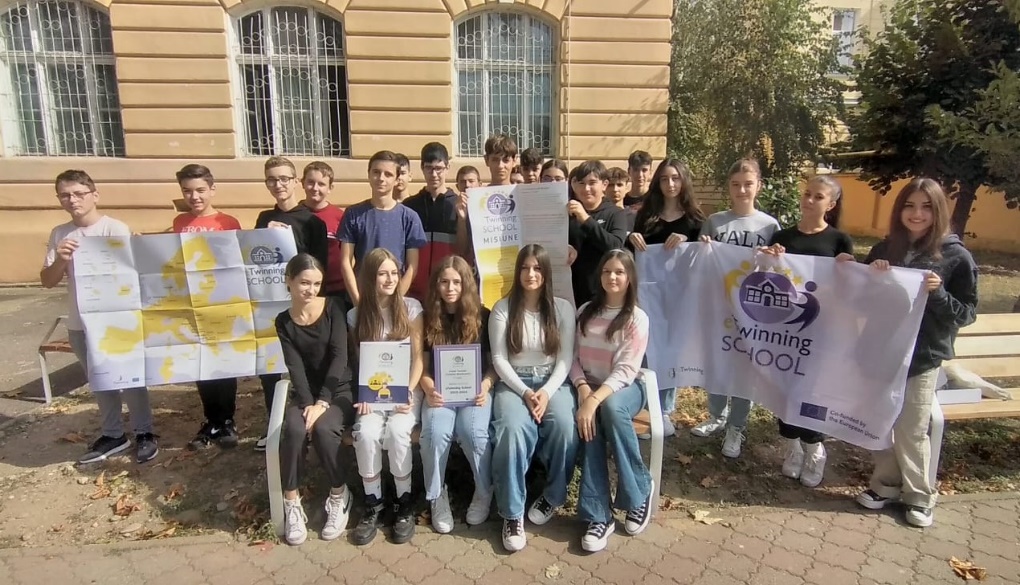 